SensesWA wants you to know that you can get help from an Advocate if you need it. We explain how to do this below.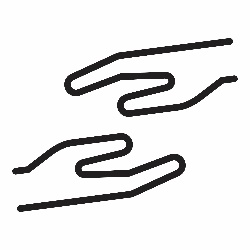 An advocate is someone you can trust and who is on your side. They can help you to tell people what you want. They can help you to tell people what you need. They can help you to tell people when something is wrong.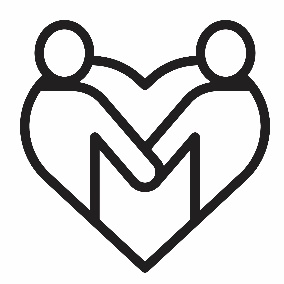 Everyone can have an advocate to help them.An advocate can be a family member.An advocate can be a friend you know well.An advocate can be a support person you know well.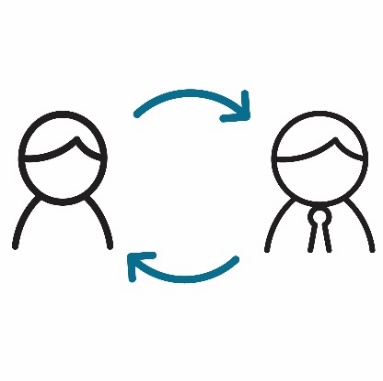 An advocate can be a professional advocate. A professional advocate is paid to be an advocate for their job.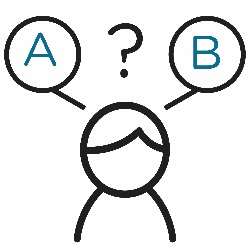 An advocate can help you make decisions.An advocate can help you understand information. 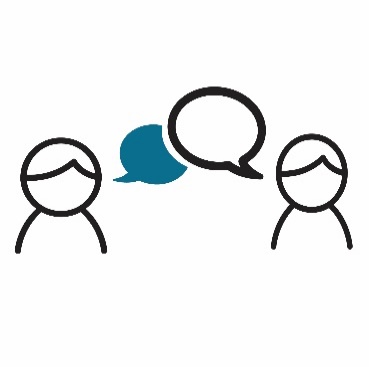 An advocate can help you say what you want.An advocate can help you get the services you need. An advocate can help you know about your rights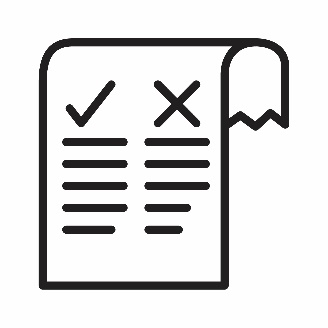 Rights are:Things we can all haveThings we can all feel Things we can all get Things we can all do 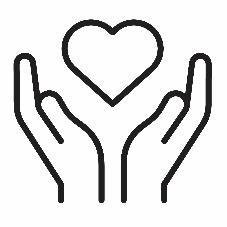 We all have rights. We all have equal rights. This means we all have the same rights. This means we can all expect to be treated fairly. 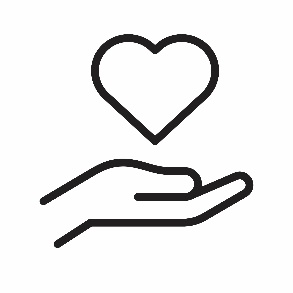 An advocate can help you if you are not treated fairly.An advocate can help you if you experience discrimination. 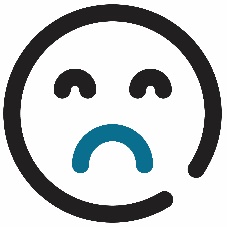 Discrimination is when one person does not treat another person the same as everyone else. Discrimination is when one person is treated unfairly by another person. An advocate can help you make a complaint. 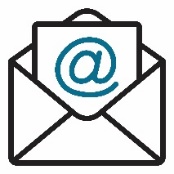 An advocate can help you write a letter or email or make a phone call about what happened.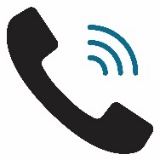 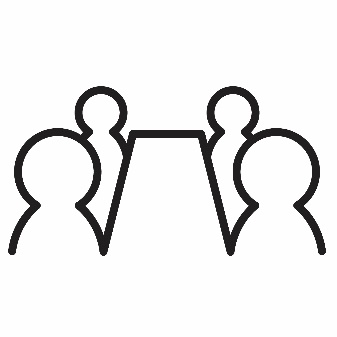 An advocate can help you in a meeting to talk about the problem.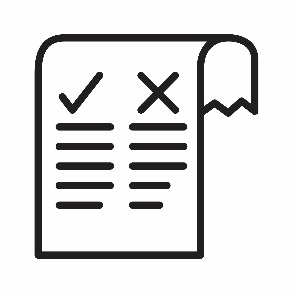 An advocate can help you get advice on legal problems.You have the right to ask for help from an advocate if you want that.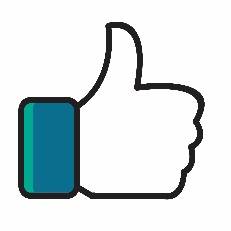 If you need one, there are professional advocates working at these places who will try to help you fix the problem. You or someone you trust, can call to speak to an advocate: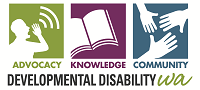 Developmental Disability WA 9420 7203 City West Lotteries House 2 Delhi Street, West Perthhttps://ddwa.org.au/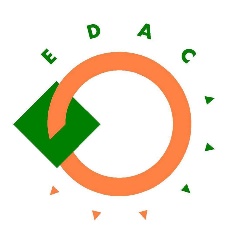 Ethnic Disability Advocacy Centre9388 7455 320 Rokeby Road Subiacohttp://www.edac.org.au/Explorability Inc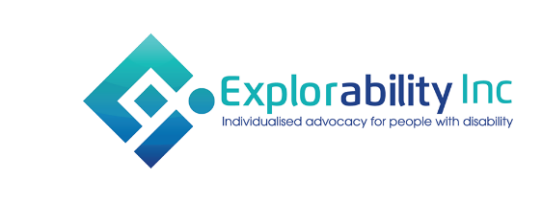 6361 6001 1/9 Parkes St Cockburn Centralhttps://www.explorability.org.au/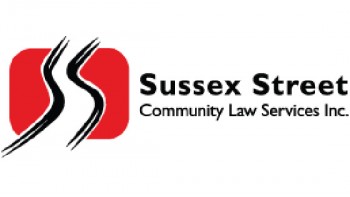 Sussex Street6253 9500  - 29 Sussex St East Victoria Park0447253516  - 114 Sanford St Geraldton 
http://www.sscls.asn.au/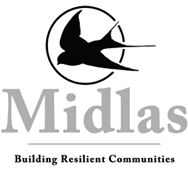 Midlas9250 2123 23 Old Great Northern Hwy Midland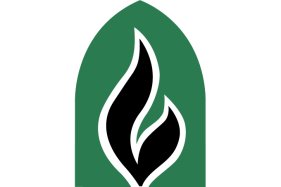 Personal Advocacy Service 9275 5388 28 Holdhurst Way MorleyPeople With disabilities WA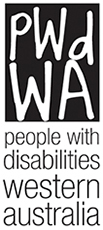 9420 7279 City West Lotteries House 2 Delhi Street, West Perthhttps://www.pwdwa.org/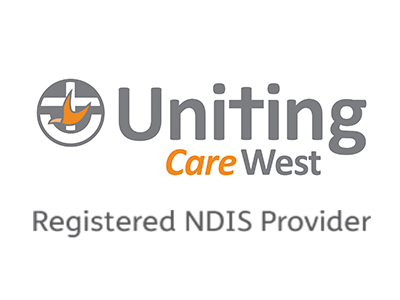 Your Say Uniting Care West1300 663298 10/15 Aberdeen St, PerthCitizen Advocacy Perth West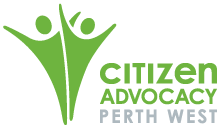 9445 9991 2A/ 28 Guthrie Street Osborne ParkAdvocate for Children in Care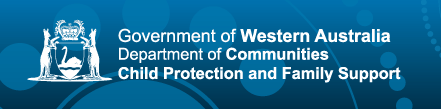 189 Royal Street, East Perth WA 60049222 2518Ombudsman Western Australia 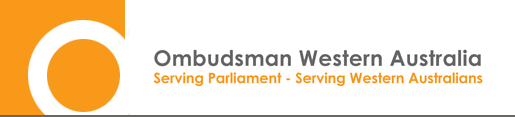 08 9220 7555PO Box Z5386 
St Georges Terrace 
PERTH WA 6831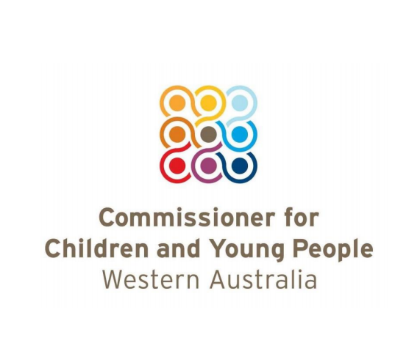 Commissioner of Children and Young People(08) 6213 2297Ground Floor, 1 Alvan Street, Subiaco WA 6008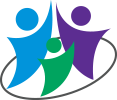 Foster Carer Association of WALevel 1, 20 Gibberd Road, Balcatta WA 6021(08) 9242 4222Regions  - Outside Perth:9721 6444 4 Plaza Street 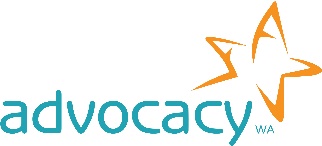 South Bunburyhttps://advocacywa.org.au/